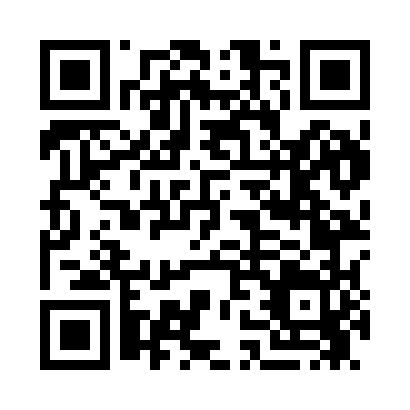 Prayer times for Tahona, Oklahoma, USAMon 1 Jul 2024 - Wed 31 Jul 2024High Latitude Method: Angle Based RulePrayer Calculation Method: Islamic Society of North AmericaAsar Calculation Method: ShafiPrayer times provided by https://www.salahtimes.comDateDayFajrSunriseDhuhrAsrMaghribIsha1Mon4:426:081:225:108:3710:032Tue4:436:081:235:108:3710:023Wed4:436:091:235:118:3710:024Thu4:446:091:235:118:3610:025Fri4:456:101:235:118:3610:016Sat4:456:101:235:118:3610:017Sun4:466:111:235:118:3610:018Mon4:476:121:245:118:3610:009Tue4:476:121:245:118:3510:0010Wed4:486:131:245:128:359:5911Thu4:496:131:245:128:359:5912Fri4:506:141:245:128:349:5813Sat4:516:151:245:128:349:5814Sun4:516:151:245:128:339:5715Mon4:526:161:245:128:339:5616Tue4:536:161:255:128:329:5517Wed4:546:171:255:128:329:5518Thu4:556:181:255:128:319:5419Fri4:566:191:255:128:319:5320Sat4:576:191:255:128:309:5221Sun4:586:201:255:128:309:5122Mon4:596:211:255:128:299:5123Tue5:006:211:255:128:289:5024Wed5:016:221:255:128:289:4925Thu5:026:231:255:128:279:4826Fri5:036:241:255:128:269:4727Sat5:046:241:255:118:259:4628Sun5:056:251:255:118:249:4529Mon5:066:261:255:118:249:4330Tue5:076:271:255:118:239:4231Wed5:086:271:255:118:229:41